	An den 	Verband Südtiroler Musikkapellen	Schlernstr. 1	39100 Bozen	Tel.:	0471 976 387Fax:	0471 976 347E-mail: info@vsm.bz.itBeitrittserklärung zur Unfallversicherung für MusikkapellenLaufzeit: vom 30.04.2019 bis 30.04.2020Unfallversicherungspolizze Nr. 115/25/116581 Raiffeisen Versicherungsdienst/AssimocoBezeichnung der Musikkapelle:	______________________________________________________Obmann / Obfrau:	______________________________________________________Adresse:	_________________________________________________________________________PLZ: 	____________________   Ortschaft:	__________________________________________Tel.Nr.:	____________________   E-Mail:	__________________________________________Versicherbar sind alle Mitglieder und Jungmusikanten der Musikkapelle zum Stand 30.04 laut Mitgliederverwaltungsprogramm des VSM. Weiters gilt für die im Laufe des Jahres neu aufgenommenen Mitglieder und Jungmusikanten automatisch die Versicherungsdeckung.Die Musikkapelle wünscht eine Versicherungsdeckung für (bitte ankreuzen):	aktive Mitglieder    				aktive Mitglieder und JungmusikantenPrämienberechnung:Die Prämie bezieht sich auf die Versicherungszeit von einem Jahr; sie beginnt am 30.04.2019 um 24 Uhr und endet am 30.04.2020 um 24 Uhr.Um eine vollständige Versicherungsdeckung zu gewähren, muss der fällige Betrag bis spätestens 30.04.2019 an folgendes Konto bei der Raiffeisen Landesbank überwiesen werden: Verband Südtiroler MusikkapellenIBAN: IT 60 S 03493 11600 000300011771Bei einer späteren Einzahlung beginnt der Versicherungsschutz ab 24:00 Uhr des Tages der Einzahlung.Unterschrift für die Musikkapelle	__________________________			Datum      ______________________________Anlagen:	Kopie des Überweisungsbeleges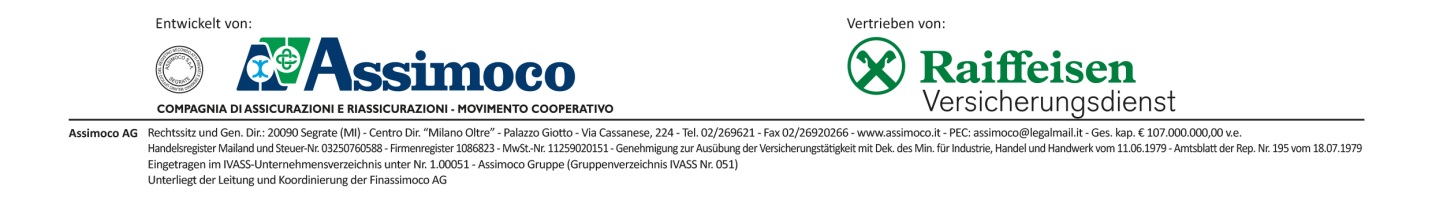 Leistungen- Todesfall:		25.000,00 Euro- Bleibende Invalidität:	50.000,00 Euro- Erstattung der Unfallkosten:	3.000,00 EuroJahresprämie inkl. Steuern pro versicherte Person:	7,00 EuroUnfallversicherung Prämie pro PersonUnfallversicherung Prämie pro PersonMitglieder lt. Kartei zum 30.04.Insgesamte   Prämie7,00 Euro7,00 Eurox=	EuroGesamtprämie	Euro